МУНИЦИПАЛЬНОЕ БЮДЖЕТНОЕ ДОШКОЛЬНОЕ ОБРАЗОВАТЕЛЬНОЕ УЧРЕЖДЕНИЕ «ДЕТСКИЙ САД №22 П. НЕФТЯНИКОВ»Адрес: 636701,Томская область, Каргасокский район, п. Нефтяников, ул. Лугинецкая, 55 Тел./факс 838 (253) 2-44-35Конспект учителя-логопеда в подготовительной группе совместно с родителями «Скоро в школу»Подготовила учитель-логопед: Рудикова Е.С.Каргасок Конспект учителя-логопеда в подготовительной группе совместно с родителями «Скоро в школу»Коррекционно-образовательные задачи:- проверить прочность усвоения детьми знаний, умений и навыков, сформированных на занятиях по обучению грамоте, познавательной деятельности; - закреплять умения применять их в практической деятельности (игре);- повышать интерес к занятиям;- закреплять навык звукового и слогового анализа и синтеза, начальные навыки чтения. Коррекционно-развивающие задачи:- развитие эмоциональной, выразительной монологической и диалогической речи;развитие речевого слуха, фонематического восприятия, памяти, общей моторики; - развитие словесно-логическое мышление у детей.Коррекционно-воспитательные задачи:- формирование доброжелательности, самостоятельности, инициативности, ответственности;- воспитывать умение работать в команде.Оборудование и материалы: магнитофон, презентация, аудиоколонки, проектор, аудио сопровождение занятия, столы, стулья, раздаточный материал (картинки, простые карандаши, чистые альбомные листы, краски), изображения мальчика и девочки, звуковые домики, колокольчик.Предварительная работа: проведение занятий по обучению грамоте.Ход мероприятияЛогопед: Здравствуйте! Я рада видеть вас на занятии «Скоро в школу». И сначала предлагаю поиграть в игру «Эхо» (все стоят в кругу, каждый по порядку тихо называет свое имя, а остальные отхлопывая слоги повторяют).Логопед: А сейчас я всех приглашаю пройти за столы.Неожиданно раздается звук песни, входит Незнайка, поетВ траве сидит кузнечик совсем как огуречникЗелененький он был… (Удивленно)Ой, как много здесь ребят, это что? Детский сад?Логопед: Незнайка, а ты не забыл поздороваться с детьми?(Незнайка здоровается)Логопед: Незнайка,  наши ребята совсем скоро пойдут в школу? Ты не хочешь с ними?Незнайка: А я и так все знаю и умею, хотя и зовут меня Незнайка.Логопед: Незнайка присоединяйся к ребятам мы сейчас это проверим, потому что мы с ребятами будем играть в «Школу».Логопед звенит колокольчиком.Логопед: Первый урок математикаНезнайка: А я умею считать, вот пожалуйста один, два, три, пять, семь, десять!Логопед: Правильно он считает? (нет)Логопед: А вот как ребята вы умеете считать мы сейчас проверим!Детям дается задание соединить точки от одного до двадцати.Задание 1 «Соедини точки»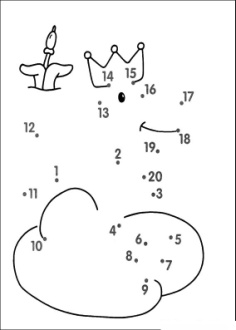 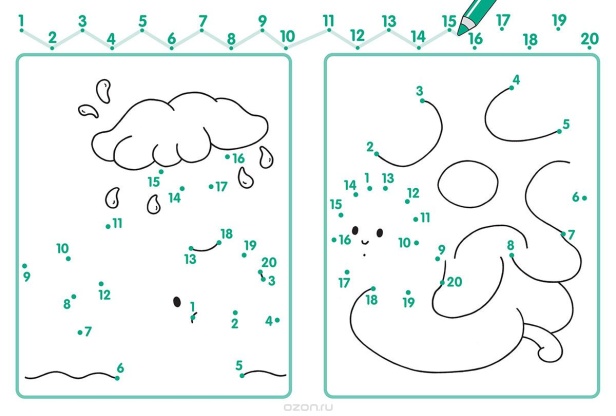 Логопед: А сейчас давайте все вместе решим задачи.Задание 2 «Задачки»Три бельчонка маму-белку 
Ждали около дупла. 
Им на завтрак мама-белка 
Девять шишек принесла. 
Разделите на троих -
Сколько каждому из них?Раз к зайчонку на обед 
Прискакал дружок - сосед. 
На пенек зайчата сели 
И по две морковки съели. 
Кто считать, ребята, ловок, 
Сколько съедено морковок?
Незнайка: Ой да какие – то задачи у вас не интересные, вот послушайте мои!Под деревом четыре льва,
Один ушёл, осталось ...Ответ ДВА (ТРИ)
Мышь считает дырки в сыре:
Три плюс две — всего ...Ответ ЧЕТЫРЕ (ПЯТЬ)
Нашёл пять ягодок в траве
И съел одну, осталось ...Ответ ДВЕ (ЧЕТЫРЕ)Звенит колокольчик, переменаНезнайка (кричит): Давайте все вместе драться!Логопед: Ребята скажите как нужно вести себя на перемене в школе? (ответы детей)Логопед: Правильно! На перемене играют в спокойные игры. Давайте сейчас поиграем в игру «Ручеек».Игра «Ручеек»Звенит колокольчикЛогопед: А следующий урок грамоты.Давайте с вами расскажем Незнайке, какие звуки живут в красном домике? (гласные). Почему они так называются? (их можно тянуть и петь) Давайте все вместе их назовем (а, у, о, и, э, ы). Кругом, какого цвета мы их обозначаем? (Красным кругом).Какие звуки живут в сине-зеленом домике? (согласные). Какими бывают согласные звуки? (твердыми - мягкими, звонкими - глухими). Кругом, какого цвета мы обозначаем мягкие согласные? (кругом зеленого цвета). Кругом какого цвета мы обозначаем твердые согласные? (кругом синего цвета).  Логопед: Следующее задание чтение слогов.Буква С ходит в гости к подругам-гласным по дорожкам. Пока идет по дорожке, она поет свою песенку ссссссс. Каждую гласную она радостно приветствует, называет её, например сссссО (дети читают слоги).Незнайка: Ну и подумаешь. Зато я умею стихи сочинять. Вот слушайте«Знайка шел гулять на речку,Перепрыгнул через овечку».«Торопышка был голодный,Проглотил утюг холодный».Логопед: Незнайка, чтобы сочинять красивые стихи, надо этому учиться.Незнайка: Я очень хочу научиться сочинять стихи… Логопед: Ребята, давайте научим Незнайку сочинять чистоговорки.Детям предлагаются картинки: цветы, ежи, лиса.Варианты чистоговорок: СА – СА – СА в лесу живет лиса.ЖИ –ЖИ – ЖИ по траве бегают ежи.ТЫ – ТЫ – ТЫ маме подарю цветы.Звенит колокольчик, переменаНезнайка предлагает детям танцеватьМуз.разминка (танец Незнайки)Звенит колокольчикЛогопед: А сейчас урок музыки.Незнайка: Я умею играть ….и петь, итак встречайте бурными аплодисментами НЕЗНАААЙКА.  Логопед: Незнайка вовсе не так, сначала на уроке музыки дети слушают музыку, затем разучивают слова, а после только выходят на сцену и поют.Но сначала давайте поиграем в игру «Узнай что звучит!» Детям предлагается варианты звуков, которые они должны отгадать (поезд, комар, колокольчик, пароход, море и т.д.)Логопед: Наши ребята знают песню о весне, выходите исполним ее для ваших родителей и нашего гостя Незнайки Незнайка: Ух! Ничего себе, мне очень понравилось (хлопает в ладоши).Звенит колокольчик, переменаНезнайка: Я хочу поиграть с ребятами в свою любимую игру! Можно?Логопед: Ну конечно, Незнайка! Музыкальная игра «Краб»Звенит колокольчикЛогопед: А сейчас урок рисования. Вы совсем скоро пойдете в школу. Давайте сейчас нарисуем букет для вашей учительницы. Но рисовать мы будем с помощью картона.Практическая часть.Звенит колокольчикЛогопед: Спасибо всем за работу!